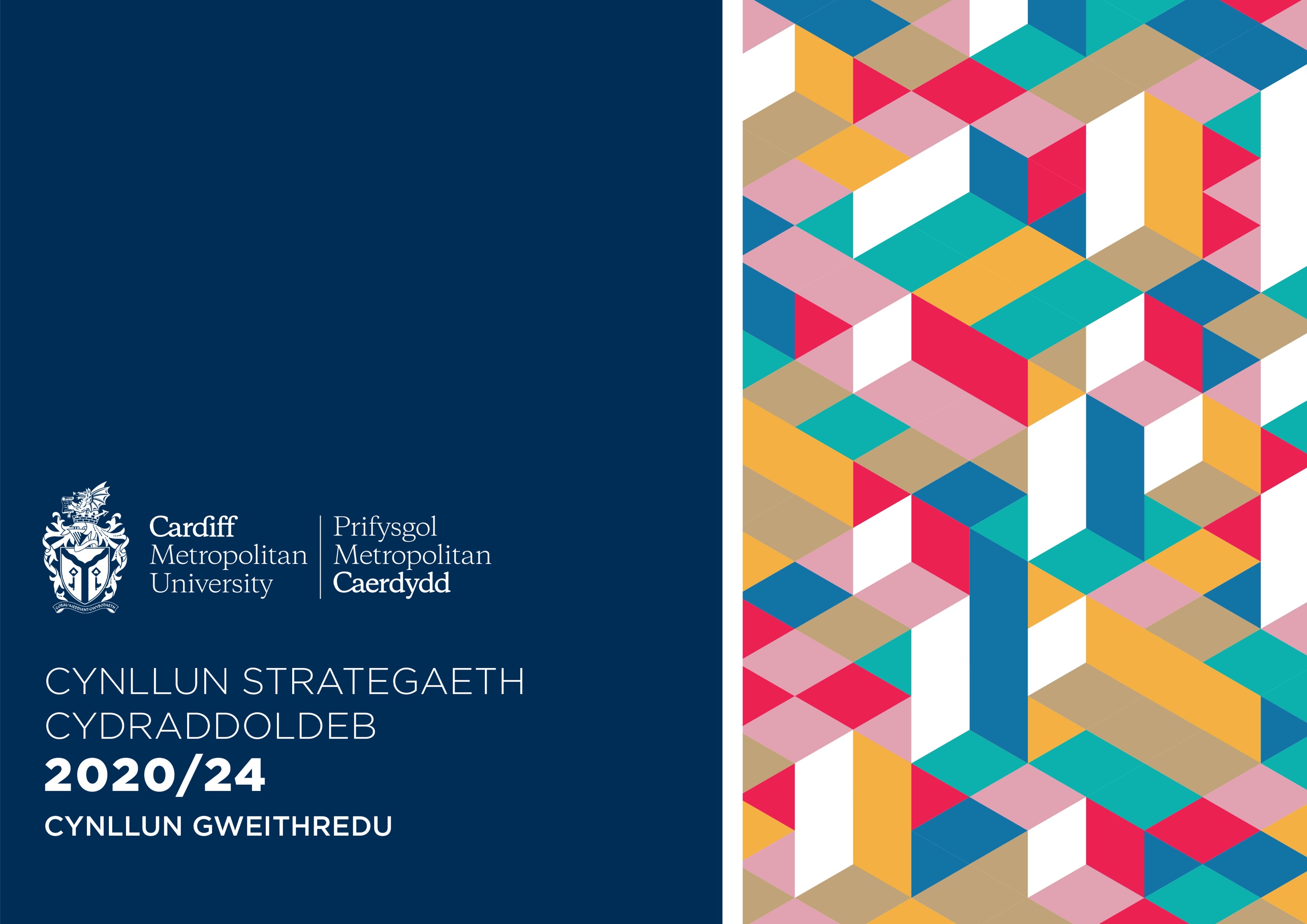 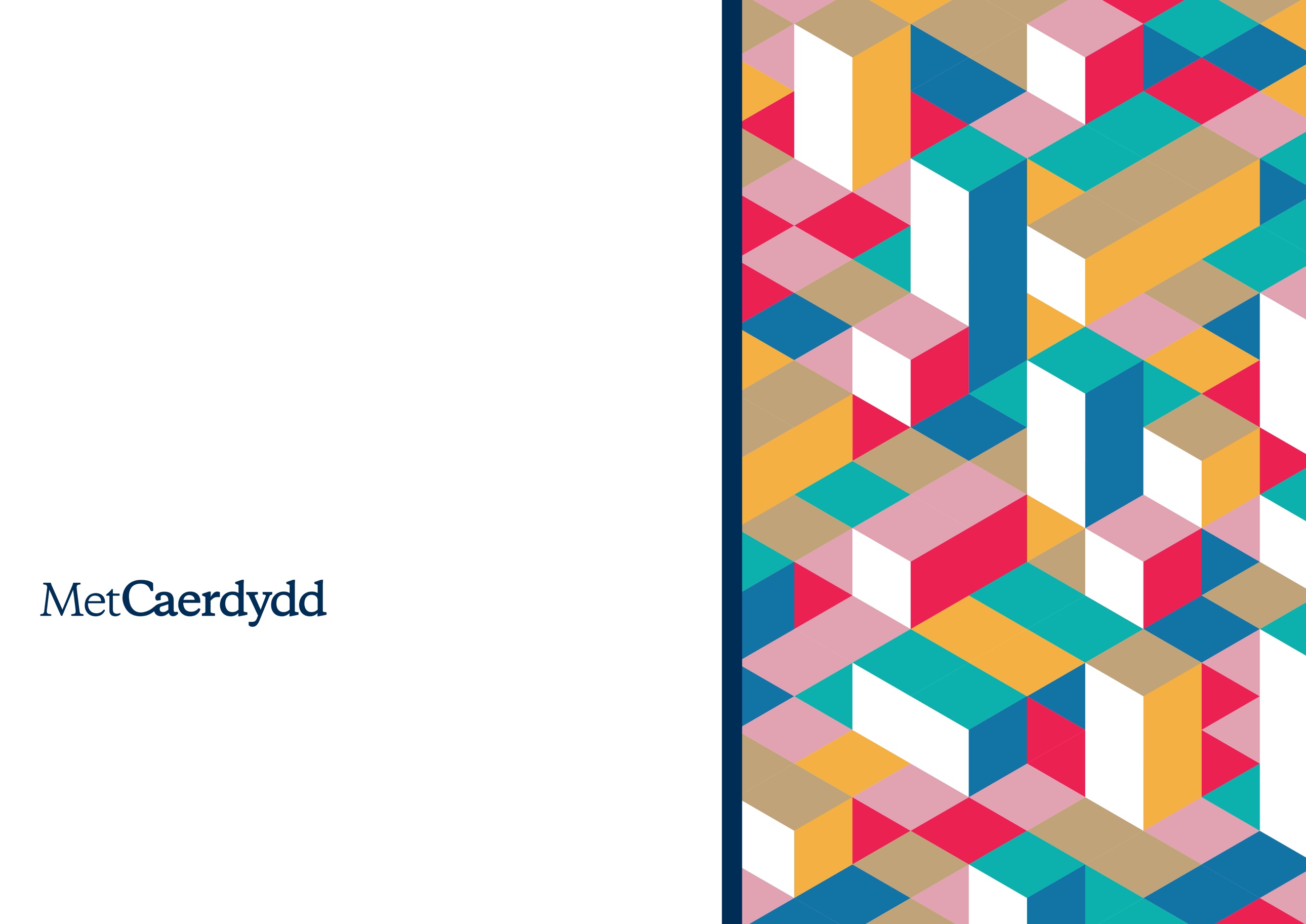 Amcan 1Deëllir anghenion a hawliau pobl sy'n rhannu nodweddion gwarchodedig ac maent yn cael blaenoriaeth wrth gynllunio a darparu swyddogaethau'r Brifysgol.Deëllir anghenion a hawliau pobl sy'n rhannu nodweddion gwarchodedig ac maent yn cael blaenoriaeth wrth gynllunio a darparuswyddogaethau'r Brifysgol.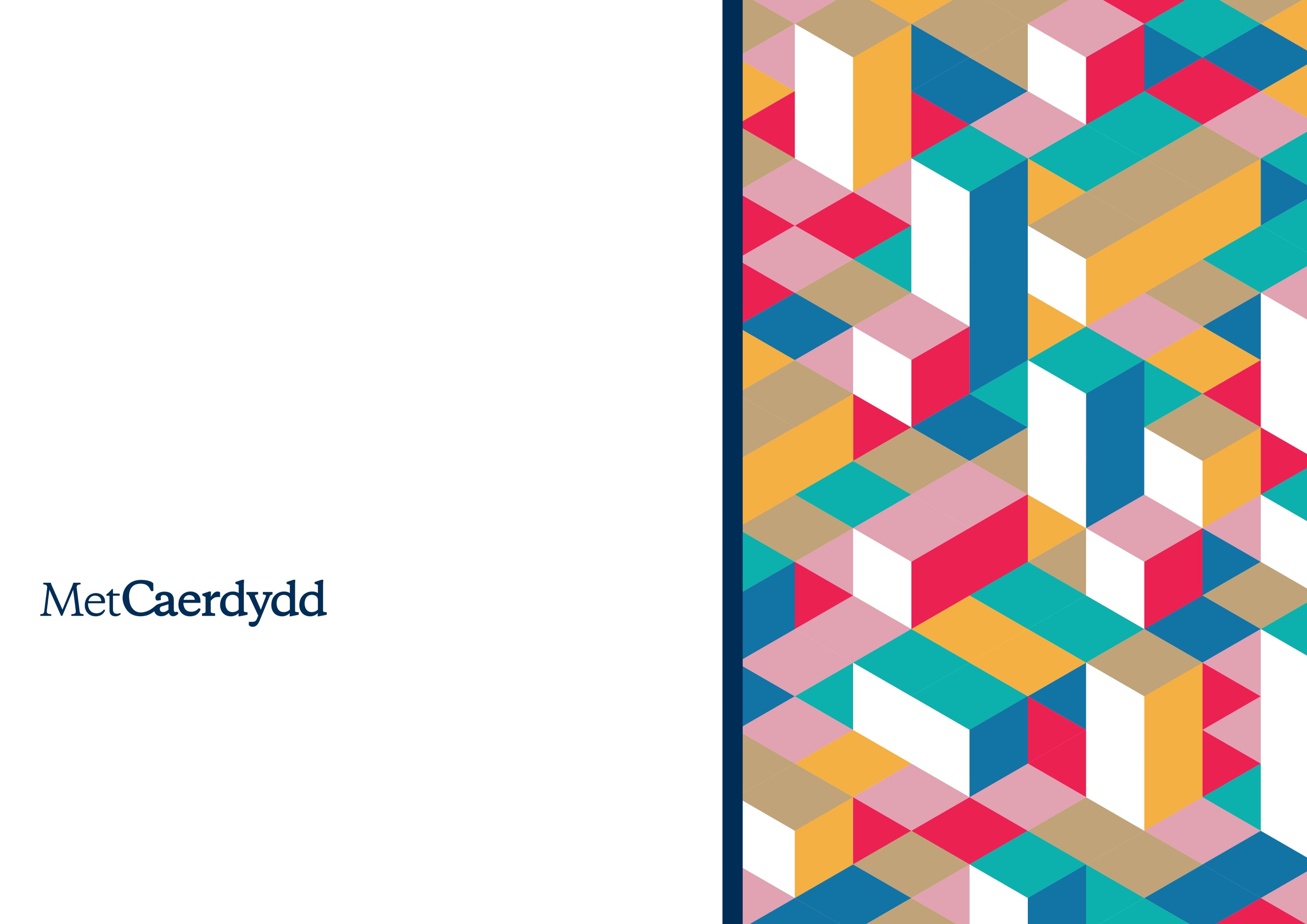 Amcan 2Hyrwyddo a gwreiddio Cydraddoldeb, Amrywiaeth a Chynhwysiant ym menderfyniadau'r BrifysgolAmcan 2: Hyrwyddo a gwreiddio Cydraddoldeb, Amrywiaeth a Chynhwysiant ym mhenderfyniadau'r BrifysgolAmcan 3Hyrwyddo a datblygu amgylchedd cefnogol a thegAmcan 3: Hyrwyddo a datblygu amgylchedd cefnogol a thegAmcan 4Arwain y ffordd fel Sefyliad Addysg Uwch a chyflogwr gynhwysol ac amrywiol Amcan 4: Arwain y ffordd fel Sefyliad Addysg Uwch a chyflogwr gynhwysol ac amrywiol 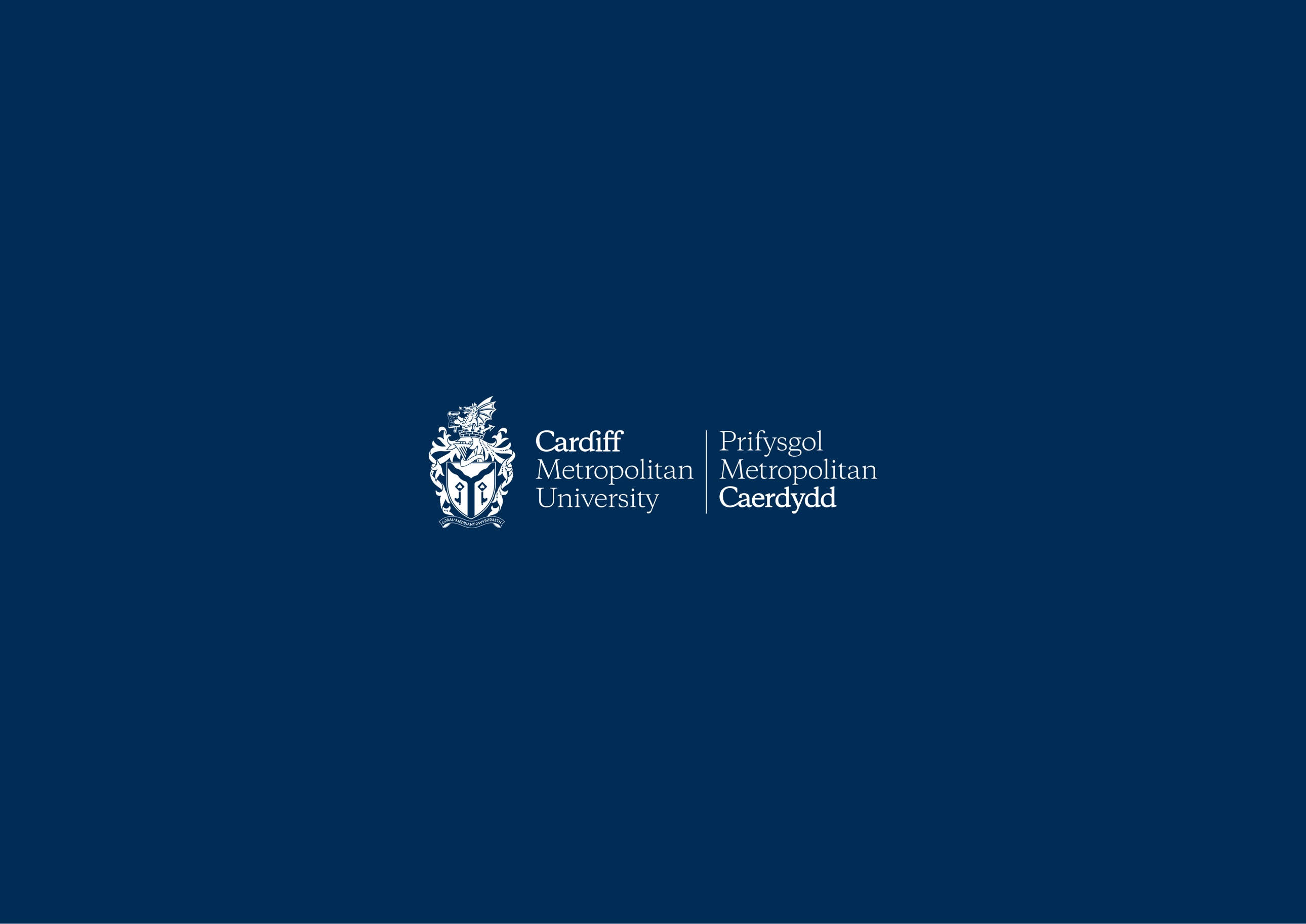 Cam GweithreduCyfrifoldebau(gan cynnwys atebolrwydd ar wahân os oes angen)Amserlenni(gan gynnwys pwyntiau adolygu os yn berthnasol)Canlyniadau(Sut fyddwch chi’n gwybod eich bod chi wedi bod yn llwyddiannus?)Hygyrchedd i BawbHygyrchedd i BawbHygyrchedd i BawbHygyrchedd i BawbHygyrchedd DigidolNodi staff allweddol sy'n paratoi gwybodaeth i'w chyhoeddi'n electronig ac yn darparu hyfforddiant hygyrchedd priodol.Cynhyrchu adroddiad a chynllun gweithredu gan sicrhau cydymffurfiad â Rheoliadau Hygyrchedd y Cyrff Sector Cyhoeddus (Gwefannau a Chymwysiadau Symudol) (Rhif 2) 2018, ar gyfer gwella hygyrchedd digidol i bob defnyddiwr ar draws holl amgylcheddau digidol y Brifysgol. Adroddir adborth gan staff, myfyrwyr a rhanddeiliaid allanol perthnasol i’r Grŵp Cyflenwi Cydraddoldeb ac Amrywiaeth (GCCA).Sesiynuau sefydlu sgiliau digidol i fyfyrwyr wella profiad y defnyddiwr a datblygu dulliau o wella hygyrchedd digidolHygyrchedd CorfforolCynnal archwiliad hygyrchedd o'r holl adeiladau, gan ymgysylltu â staff a myfyrwyr i gynnal adolygiad o'u profiad o hygyrchedd corfforol yn y Brifysgol, a datblygu a chynllun gweithredu i fynd i'r afael ag unrhyw faterion cydraddoldeb a nodwyd. Dirprwy Is-Ganghellor Ymgysylltu â Myfyrwyr Cyfarwyddwr Ystadau a'r AmgylcheddMawrth 2022Medi 2021Medi 2021Mehefin 2021Bydd staff allweddol sy'n paratoi gwybodaeth i'w chyhoeddi'n electronig wedi derbyn hyfforddiant hygyrchedd digidol.Dealltwriaeth sefydliadol o'r rhwystrau sy'n wynebu staff a myfyrwyr i fedru gweithio'n effeithiol gan ddefnyddio'r amgylchedd digidol. Cynllun gweithredu wedi'i gynhyrchu mewn ymateb. Dealltwriaeth well myfyrwyr o bwysigrwydd hygyrchedd digidol.Adrodd ar ganlyniadau'r archwiliad i’r GCCA ac ymgorffori ei ganfyddiadau ym Mhrif Gynllun y Brifysgol i sicrhau bod penderfyniadau yn y dyfodol yn gynhwysol ac yn seiliedig ar brofiad yr holl staff a myfyrwyr.Cwricwlwm CynhwysolCwricwlwm CynhwysolCwricwlwm CynhwysolCwricwlwm CynhwysolCwmpasu'r arferion cynhwysol cyfredol mewn ysgolion i sefydlu ein meysydd cryfder mewn perthynas â Chydraddoldeb, Amrywiaeth a Chynhwysiant.Sefydlu canllawiau ar gyfer dylunio cynhwysol mewn deunyddiau addysgu Lansio modiwl hyfforddi Cydraddoldeb ac Amrywiaeth ar gyfer myfyrwyr mewn partneriaeth ag Undeb y MyfyrwyrAmrywio’r portffolio i ddarparu cyfle i ddysgwyr a thwf sefydliadolCyfarwyddwr Gwella DysguSwyddog Cydraddoldeb ac AmrywiaethPennaeth yr Uned GymraegMedi 2021Medi 2021Medi 2022Mawrth 2024Sicrhau bod diffiniad clir o 'arfer cynhwysol' ac enghreifftiau o arfer gorau yn cael eu harddangos a'u rhannu o amgylch y Brifysgol. Sefydlu set o egwyddorion Cyflenwi Cynhwysol i wella arfer Dysgu ac Addysgu.Mae modiwl ar gael i holl fyfyrwyr Met Caerdydd fel rhan o'u cyfnod sefydlu. Bydd yn darparu trosolwg o faterion CAC perthnasol, ymddygiadau cynhwysol ac amlinelliad o'n Gwerthoedd Prifysgol.Cynyddu y nifer sy’n ymwmeud â’r Gymraeg drwy weithio mewn partneriaeth â'n rhanddeiliaid i sicrhau dull strategol sy'n cefnogi twf sefydliadolMynd i'r afael â Chadw Myfyrwyr a Chanlyniadau MyfyrwyrMynd i'r afael â Chadw Myfyrwyr a Chanlyniadau MyfyrwyrMynd i'r afael â Chadw Myfyrwyr a Chanlyniadau MyfyrwyrMynd i'r afael â Chadw Myfyrwyr a Chanlyniadau MyfyrwyrCadwGyda chefnogaeth y Swyddfa Strategaeth, cynnal dadansoddiadau o'r 5 mlynedd ddiwethaf o ddata cadw mewn perthynas â myfyrwyr â nodweddion gwarchodedig, yn benodol BAME, myfyrwyr anabl ac sy’n siarad Cymraeg ac adrodd ar y canfyddiadau.Cynhyrchu cynlluniau gweithredu ar lefel Ysgol i fynd i'r afael â'r materion cadw a amlygwyd yn y dadansoddiad data lle bo hynny'n briodolCanlyniadauGyda chefnogaeth y Swyddfa Strategaeth, cynnal dadansoddiadau meintiol o'r 5 mlynedd ddiwethaf o ddata cyrhaeddiad mewn perthynas â myfyrwyr â nodweddion gwarchodedig, yn benodol myfyrwyr BAME, myfyrwyr anabl a’r rhai sy’n siarad Cymraeg a chanfyddiadau'r adroddiadGyda chefnogaeth y Swyddfa Strategaeth, cynnal dadansoddiadau meintiol o'r 5 mlynedd ddiwethaf o ddata canlyniadau cyflogaeth/astudio mewn perthynas â myfyrwyr â nodweddion gwarchodedig, yn benodol BAME, myfyrwyr anabl a’r rhai sy’n siarad Cymraeg ac adrodd ar y canfyddiadau.Ymgymryd â dadansoddiad data meintiol ar lefel Ysgol i lywio gwaith ansoddol lleol gyda Phenaethiaid Ysgolion i ddeall a chynhyrchu cynlluniau gweithredu i fynd i'r afael â bylchau cyrhaeddiad ar lefel Ysgol.Deoniaid Ysgolion / Dirprwy Is-Ganghellor Ymgysylltu â Myfyrwyr Mawrth 2024Dealltwriaeth sefydliadol gynhwysfawr o'r ffactorau sy'n effeithio ar gadw myfyrwyr a chyrhaeddiad myfyrwyr ar draws nodweddion gwarchodedig, yn benodol myfyrwyr BAME a myfyrwyr anabl. Gwell cyfraddau cadw a boddhad ar gyfer myfyrwyr BAMEGwell cyfraddau cadw a boddhad ar gyfer myfyrwyr anablNodi a mynd i'r afael ag unrhyw faterion cadw a/neu foddhad ar gyfer myfyrwyr sy'n siarad Cymraeg a'r rhai sy'n astudio trwy gyfrwng Cymraeg.Mae'r gwahaniaeth dyfarnu graddau ar gyfer myfyrwyr BAME yn cael ei leihau.Mae'r gwahaniaeth dyfarnu graddau ar gyfer myfyrwyr anabl yn cael ei leihau.Y gwahaniaeth yw bod canlyniadau cyflogaeth / astudio ar gyfer myfyrwyr BAME yn cael eu lleihauY gwahaniaeth yw bod canlyniadau cyflogaeth / astudio ar gyfer myfyrwyr anabl yn cael ei leihauDatblygu dealltwriaeth o unrhyw wahaniaethau rhwng y rhai sy'n astudio yn Gymraeg a SaesnegGwell Data CydraddoldebGwell Data CydraddoldebGwell Data CydraddoldebGwell Data CydraddoldebCodi ymwybyddiaeth a dealltwriaeth sefydliadol o pam mae data cydraddoldeb yn cael ei gasglu a pham ei fod yn bwysigArchwilio’r rhesymau y tu ôl i gyfraddau datgelu isel mewn perthynas â rhai nodweddion gwarchodedig gyda'r bwriad o gynyddu % y staff a'r myfyrwyr sy'n datgelu data cydraddoldebAdolygiad trylwyr o systemau dal data staff a myfyrwyr i sicrhau bod data cydraddoldeb yn cael ei gasglu'n gyson ac yn ddibynadwy. Mewnosod data cydraddoldeb staff a myfyrwyr mewn dangosfyrddau Deallusrwydd Busnes presennol a datblygol i annog meddwl mwy cynhwysolPennaeth Strategaeth / Cyfarwyddwr Gwasanaethau Pobl / Dirprwy Gyfarwyddwr (Data Myfyrwyr, System a Llywodraethu) Medi 2021Mawrth 2024Mawrth 2022Mawrth 2021Mwy o staff a myfyrwyr yn datgelu data cydraddoldeb, yn benodol anabledd, cyfeiriadedd rhywiol a hunaniaethau traws. Parhau ag adroddiadau GRh arferol a adroddir i Bwyllgorau'r Brifysgol i gynnwys data cydraddoldeb. Adeiladu Perthynas â Chymunedau LleolAdeiladu Perthynas â Chymunedau LleolAdeiladu Perthynas â Chymunedau LleolAdeiladu Perthynas â Chymunedau LleolGweithio gyda phartneriaid cymunedol i nodi a gweithredu ystod o weithgareddau a gwasanaethau i'w cynnig yn Gymraeg a fyddai o fudd i gymunedau lleol.Gweithio mewn partneriaeth â sefydliadau lleol i ddenu a chadw myfyrwyr o grwpiau heb gynrychiolaeth ddigonol a myfyrwyr sydd â nodweddion gwarchodedig. Datblygu nifer o brosiectau allgymorth, dan arweiniad myfyrwyr, i gefnogi a grymuso unigolion lleol a'n cymunedau. Gweithio gyda'n cymuned i ddarparu ystod o ddigwyddiadau cymunedol sy'n defnyddio'r profiad prifysgol a fydd yn sail i'n hymrwymiad i amrywiaeth, rhyddid ac ymwybyddiaeth ddiwylliannol.   Alinio gyda'r bartneriaeth Reaching Wider ranbarthol i ddarparu cyrsiau yn y gymuned ac ar y campws i godi dyheadau a hyrwyddo dilyniant i Addysg Uwch.Dirprwy Is-Ganghellor Partneriaethau ac Ymgysylltu AllanolMawrth 2024Perthynas gryfach ag asiantaethau sy'n cefnogi gweithgareddau a gwasanaethau a ddarperir yn Gymraeg (Caerdydd Dwyieithog, Menter Caerdydd Cyngor Caerdydd), Ysgolion Lleol, Mentrau Iaith, Urdd, Eisteddfod Genedlaethol, Coleg Cymraeg Cenedlaethol)Nifer cynyddol o fyfyrwyr o grwpiau heb gynrychiolaeth ddigonol a myfyrwyr â nodweddion gwarchodedigCynnydd yng nghyfran y myfyrwyr sy'n hanu o Gymru sy'n astudio cyrsiau addysg uwch sy'n byw yn yr Ardaloedd Cynnyrch Ehangach Haen Is ym Mynegai Amddifadedd Lluosog Cymru neu mewn ardaloedd Cymunedau yn Gyntaf - 28%Cynnydd yng nghyfran yr holl fyfyrwyr sy'n hanu o'r DU sy'n astudio cyrsiau addysg uwch sy'n dod o ardaloedd cyfranogiad isel y DU - 37.5%Cynnydd yn nifer yr holl ddechreuwyr gradd gyntaf llawn amser sy'n hanu o'r DU ac sy'n dod o ardaloedd cyfranogiad isel y DU -18%Cynnydd yn nifer yr holl newydd-ddyfodiaid gradd gyntaf ifanc llawn amser sy'n hanu o'r DU o gymunedau du a lleiafrifoedd ethnig - 18% (+ 2% yn cyfateb i 40 myfyriwr).Cyfres o ddigwyddiadau y mae staff, myfyrwyr a'r gymuned ehangach yn eu mynychu’n dda, gan dderbyn adborth cadarnhaolNifer cynyddol o weithgareddau sy'n cynnwys pobl ifanc, eu rhieni ac ysgolion sydd wedi'u cynllunio i godi dyheadau a hyrwyddo dilyniant i AULlais Staff a MyfyrwyrLlais Staff a MyfyrwyrLlais Staff a MyfyrwyrLlais Staff a MyfyrwyrCasglu tystiolaeth o strategaethau, polisïau a phenderfyniadau'r Brifysgol sydd wedi ymgysylltu ac ymgynghori ag amrywiaeth eang o staff a myfyrwyrAnnog defnyddio rhwydweithiau staff fel ffordd o geisio adborth ar fentrau, cynlluniau a pholisïau newydd gyda staff yn cael amser gwarchodedig i ymgysylltu'n ystyrlonByddwn yn monitro ac yn adrodd ar gwynion, pryderon ac adborth gan bobl sy'n defnyddio ein gwasanaethau i nodi meysydd i'w gwella.Cyllid Rhwydwaith Staff ar gael i'r holl rwydweithiau staff presennol ac yn y dyfodol.Parhau i gefnogi Rhwydweithiau Staff; Rhwydwaith Merched, Rhwydwaith LGBTQ +, Rhwydwaith Anabl a Rhwydwaith BAMEArchwilio datblygiad Rhwydweithiau Staff newydd; Rhwydwaith Rhyngwladol a Rhwydwaith Rhyng-ffyddSefydlu Cyfarfod Cadeiryddion Rhwydwaith Staff BlynyddolYsgrifennydd a Chlerc Bwrdd y Llywodraethwyr / Dirprwy Is-Ganghellor Ymgysylltu â Myfyrwyr ParhausMedi 2021Mawrth 2024Medi 2021ParhausParhausMedi 2021Erbyn 2024 byddwn yn gallu dangos tystiolaeth o gyd-gynhyrchu strategaethau, polisïau a phenderfyniadau'r Brifysgol.Bydd gweithgareddau Ymgysylltu Dinesig Staff yn cael eu cydnabod a'u dogfennu yn y broses APS.Gwasanaethau’r Gofrestrfa i barhau i gynhyrchu adroddiadau blynyddol ar gwynion myfyrwyr i'w hystyried gan y Bwrdd Rheoli i helpu i lywio cynllunio gwasanaethau yn y dyfodol a chyfrannu at ddatganiad sicrhau ansawdd y CCAUC. Adroddiadau i gynnwys gwybodaeth am gydraddoldeb lle bo hynny'n briodol, h.y. honiadau o wahaniaethu uniongyrchol ac anuniongyrchol, cam-drin, aflonyddu, bwlio ac erledigaeth. Adrodd ar nodweddion gwarchodedig achwynwyr lle mae'n bosibl gwneud hynny heb gyfaddawdu ar anhysbysrwydd. Gwasanaethau Pobl i gynhyrchu adroddiadau blynyddol ar gwynion ffurfiol staff i'w hystyried gan y Bwrdd Rheoli i helpu i lywio cynllunio gwasanaethau yn y dyfodol. Adroddiadau i gynnwys gwybodaeth am gydraddoldeb lle bo hynny'n briodol, h.y. honiadau o wahaniaethu uniongyrchol ac anuniongyrchol, cam-drin, aflonyddu, bwlio ac erledigaeth. Adrodd ar nodweddion gwarchodedig achwynwyr lle mae'n bosibl gwneud hynny heb gyfaddawdu ar anhysbysrwydd. Cydnabyddir rôl rhwydweithiau trwy gymorth ariannol gan y Brifysgol. Mwy o aelodaeth a phroffil Rhwydweithiau StaffSefydlu Rhwydwaith Staff Rhyngwladol a Rhwydwaith Staff Rhyng-ffydd.Bydd CCB yn caniatáu i'r Brifysgol sefydlu deialog glir gyda rhwydweithiau staff i helpu i lunio diwylliant mwy cynhwysol. Bydd cadeiryddion yn gallu rhoi adborth ar brofiadau staff i helpu i nodi meysydd i'w datblygu.Cam GweithreduCyfrifoldebau(gan gynnwys atebolrwydd ar wahân os oes angen)Amserlenni(gan gynnwys pwyntiau adolygu os yw'n berthnasol) Canlyniadau(Sut fyddwch chi’n gwybod eich bod chi wedi bod yn llwyddiannus?)Hyrwyddo a gwreiddio Cydraddoldeb, Amrywiaeth a Chynhwysiant ym mhenderfyniadau'r BrifysgolHyrwyddo a gwreiddio Cydraddoldeb, Amrywiaeth a Chynhwysiant ym mhenderfyniadau'r BrifysgolHyrwyddo a gwreiddio Cydraddoldeb, Amrywiaeth a Chynhwysiant ym mhenderfyniadau'r BrifysgolHyrwyddo a gwreiddio Cydraddoldeb, Amrywiaeth a Chynhwysiant ym mhenderfyniadau'r BrifysgolGwreiddio cydraddoldeb yn egwyddorion caffael sy'n weithredol ac y mae tystiolaeth ohonynt. Cytuno set o egwyddorion caffael i sefydliadau ymrwymo iddynt; rhannu enghreifftiau o arfer gorau gyda chyflenwyr a chontractwyr presennol a darpar ddarparwyr.Datblygu proses ar gyfer casglu ac adrodd yn flynyddol ar amrywiaeth cynrychiolaeth pwyllgor/llywodraethu yn ôl nodweddion gwarchodedig. Datblygu arweiniad ar sut i amrywi cynrychiolaeth y pwyllgorau, a pham ei fod yn bwysig, a sut i sicrhau dyluniad cyfarfodydd cynhwysol.Adolygu'r ffurflen a'r arweiniad Asesu Effaith Cydraddoldeb (AEG) presennol, cynnwys ystyriaethau economaidd-gymdeithasol (fel sy'n ofynnol gan y ddyletswydd yng Nghymru), a'u hymgorffori'n llawn ym musnes y Brifysgol a chyfathrebu ar draws y Brifysgol. Sicrhau fod iaith gynhwysol yn cael ei defnyddio ym mhob polisi'r Brifysgol newydd a diwygiedigMonitro gweithrediad Cod Ymarfer REF y Brifysgol i sicrhau tegwch a chynwysoldeb wrth ddatblygu cyflwyniadau REFSicrhau bod y Grŵp Cyflenwi Cydraddoldeb ac Amrywiaeth yn goruchwylio'r Cynllun Cydraddoldeb Strategol i alluogi'r pwyllgor i ymgysylltu ac ymgynghori'n weithredol ar ddatblygu polisi a strategaeth, ac i gael ei gynghori ar y cynnydd yn erbyn cyflawni camau gweithredu.Gweithio'n agos gyda chynrychiolwyr Undeb y Myfyrwyr ac Undebau Llafur o ran cyflwyno ac adolygu polisïau a gweithdrefnau gan sicrhau bod cydraddoldeb, amrywiaeth a chynhwysiant bob amser yn cael yr ystyriaeth briodolPennaeth Caffael Ysgrifennydd a Chlerc Bwrdd y LlywodraethwyrPennaeth CydymffurfiaethCyfarwyddwr YmchwilYsgrifennydd a Chlerc Bwrdd y LlywodraethwyrMedi 2021Mawrth 2021Bydd egwyddorion sefydliadol yn cael eu cyfleu i'r holl gyflenwyr/contractwyr presennol a darpar ddarparwyr sy'n tystio i ymrwymiad Met Caerdydd i hyrwyddo cydraddoldeb a'r disgwyliadau a osodir arnynt. Gwell amrywiaeth ar grwpiau a phwyllgorau’r BrifysgolGwreiddio cydraddoldeb yn egwyddorion caffael sy'n weithredol ac y mae tystiolaeth ohonynt. Cytuno set o egwyddorion caffael i sefydliadau ymrwymo iddynt; rhannu enghreifftiau o arfer gorau gyda chyflenwyr a chontractwyr presennol a darpar ddarparwyr.Datblygu proses ar gyfer casglu ac adrodd yn flynyddol ar amrywiaeth cynrychiolaeth pwyllgor/llywodraethu yn ôl nodweddion gwarchodedig. Datblygu arweiniad ar sut i amrywi cynrychiolaeth y pwyllgorau, a pham ei fod yn bwysig, a sut i sicrhau dyluniad cyfarfodydd cynhwysol.Adolygu'r ffurflen a'r arweiniad Asesu Effaith Cydraddoldeb (AEG) presennol, cynnwys ystyriaethau economaidd-gymdeithasol (fel sy'n ofynnol gan y ddyletswydd yng Nghymru), a'u hymgorffori'n llawn ym musnes y Brifysgol a chyfathrebu ar draws y Brifysgol. Sicrhau fod iaith gynhwysol yn cael ei defnyddio ym mhob polisi'r Brifysgol newydd a diwygiedigMonitro gweithrediad Cod Ymarfer REF y Brifysgol i sicrhau tegwch a chynwysoldeb wrth ddatblygu cyflwyniadau REFSicrhau bod y Grŵp Cyflenwi Cydraddoldeb ac Amrywiaeth yn goruchwylio'r Cynllun Cydraddoldeb Strategol i alluogi'r pwyllgor i ymgysylltu ac ymgynghori'n weithredol ar ddatblygu polisi a strategaeth, ac i gael ei gynghori ar y cynnydd yn erbyn cyflawni camau gweithredu.Gweithio'n agos gyda chynrychiolwyr Undeb y Myfyrwyr ac Undebau Llafur o ran cyflwyno ac adolygu polisïau a gweithdrefnau gan sicrhau bod cydraddoldeb, amrywiaeth a chynhwysiant bob amser yn cael yr ystyriaeth briodolPennaeth Caffael Ysgrifennydd a Chlerc Bwrdd y LlywodraethwyrPennaeth CydymffurfiaethCyfarwyddwr YmchwilYsgrifennydd a Chlerc Bwrdd y LlywodraethwyrMawrth 2022Gorffennaf 2021ParhausParhausParhausCryfheir y broses AEG i sicrhau mwy o ystyriaeth i bob grŵp cydraddoldeb ac mae'n dod yn rhan o brosesau craidd y BrifysgolAEG i'w gynnal ar y dewis terfynol. Canlyniadau i lywio polisi REF yn y dyfodolMae perchnogion gweithredu yn darparu diweddariadau blynyddol i'r Grŵp Cyflenwi Cydraddoldeb ac Amrywiaeth gan ddarparu mwy o oruchwyliaeth strategolGweithreduCyfrifoldebau(gan cynnwys atebolrwydd ar wahân os oes angen)Amserlenni(gan gynnwys pwyntiau adolygu os yw'n berthnasol)Canlyniadau(Sut fyddwch chi’n gwybod eich bod chi wedi bod yn llwyddiannus?)Mynd i'r afael â cham-drin, aflonyddu, troseddau casineb a bwlio ar sail hunaniaethMynd i'r afael â cham-drin, aflonyddu, troseddau casineb a bwlio ar sail hunaniaethMynd i'r afael â cham-drin, aflonyddu, troseddau casineb a bwlio ar sail hunaniaethMynd i'r afael â cham-drin, aflonyddu, troseddau casineb a bwlio ar sail hunaniaethAdolygu a gweithredu'r argymhellion yn adroddiad y Comisiwn Cydraddoldeb a Hawliau Dynol: Mynd i'r Afael ag Aflonyddu Hiliol: Prifysgolion Heriwyd yn gyntaf trwy nodi ymwybyddiaeth, dealltwriaeth a hyder cyfredol y broses gwynion ymhlith staff a myfyrwyrDilynwch ddull traws-Brifysgol yn unol ag argymhellion UUK Changing the Culture, gan weithio y tu hwnt i'r gofynion deddfwriaethol a'r canllawiau a gynhyrchir gan gymryd camau i fynd i'r afael â thrais ar sail rhywedd, gan gynnwys wrth reoli cwynion am gamymddwyn rhywiol a mentrau atal rhagweithiol.Cadeirydd Grŵp Gorchwyl a Gorffen Siarter Cydraddoldeb Hil y BrifysgolCadeirydd y Grŵp Newid y DiwylliantMedi 2020Cam Un erbyn i’w gwblhau erbyn Ionawr 2021Cam Dau i’w gwblhau erbyn Gorffennaf 2022Cam Tri i’w gwblhau erbyn Mawrth 2024Mawrth 2024Sefydlu Grŵp Gorchwyl a Gorffen Siarter Cydraddoldeb Hiliol y BrifysgolCam Un i nodi map llwybr i fynd i'r afael â chydraddoldeb hiliol ar draws y Brifysgol ac i osod agenda ar gyfer Cam DauCam Dau i ddatblygu set o argymhellion a newidiadau sy'n ofynnol i'r Brifysgol fynd i'r afael â diffygion a nodwyd. Bydd yr argymhellion yn helpu i sicrhau Advance HE REC.Cynhyrchwyd adroddiad yn amlinellu'r argymhellion sy'n cael eu gweithredu ledled y Brifysgol. Mwy o hyder yn y Brifysgol i ddelio ag achosion o aflonyddu rhywiol a hiliol, bwlio a digwyddiadau casineb. Gweithredu hyfforddiant diwygiedig ar droseddau casineb gan y BrifysgolCynyddu nifer y staff sy'n nodi eu bod yn credu bod y Brifysgol wedi ymrwymo i symud ymlaen i gydraddoldeb i'r holl staff (86% ar hyn o bryd fel y nodwyd yn Arolwg Iechyd a Lles Staff 2019)Parhau i adrodd yn flynyddol ar gwynion myfyrwyr gyda dadansoddiadau o dueddiadau dros amser yn canolbwyntio ar grwpiau cydraddoldeb.Parhau i adrodd yn flynyddol ar gwynion staff  gyda dadansoddiadau o dueddiadau dros amser yn canolbwyntio ar grwpiau cydraddoldeb.Lles Staff a MyfyrwyrLles Staff a MyfyrwyrLles Staff a MyfyrwyrLles Staff a MyfyrwyrAdolygu polisïau ac arferion prifysgol perthnasol, gan ymgorffori arferion a rhaglenni lles yn swyddogaethau'r Brifysgol fel eu bod yn cael effaith gadarnhaol ar bob math o lesParhau i weithredu'r arolwg iechyd a lles staff dwyflynyddol Datblygu rhaglen cymorth a lles pan-Caerdydd sy'n canolbwyntio ar y myfyriwrDatblygu hyfforddiant i staff ar ddiogelu myfyrwyr sy'n agored i niwedCyfarwyddwr Gwasanaethau Pobl / Cyfarwyddwr Gwasanaethau MyfyrwyrCyfarwyddwr Gwasanaethau Myfyrwyr / Pennaeth Cydymffurfiaeth ParhausHydref 2021 a Hydref 2023Mawrth 2024ParhausMae hyfforddiant ac adnoddau lles perthnasol ar gael i arfogi staff i ddarparu cefnogaeth briodol sy'n cael trafferth â'u hiechyd meddwl a'u lles. Swyddog Lles yn ymuno â'r Gwasanaethau Pobl ym mis Mai 2021 a fydd yn cefnogi hyn ymhellach.Bydd cefnogaeth i les timau yn rhan o'r gyfres reoli hanfodol.Adroddir, gwerthusir canlyniadau'r arolygon a gweithredir mentrau i gefnogi a gwella lles staff. Mae absenoldebau staff am resymau lles gwael yn cael eu lleihau yn gyffredinol.Mae ein myfyrwyr yn fwy gwydn ac mae cyfraddau cadw myfyrwyr yn gwellaStaff yn fwy hyderus wrth gefnogi gwytnwch myfyrwyr, adeiladu staff a myfyrwyr. Cydlyniant CymunedolCydlyniant CymunedolCydlyniant CymunedolCydlyniant CymunedolDatblygu rhaglen fywiog a chynhwysol o gyfleoedd i wella integreiddiad rhwng staff a myfyrwyr cartref a rhyngwladol.Cynnal cyfres o ddarlithoedd cyhoeddus blynyddol sy'n adeiladu ar ein cyfrifoldeb cymdeithasol i hyrwyddo cydlyniant cymdeithasol a goddefgarwch ac yn cyfrannu at ddadl gyhoeddus ar ystod o bynciau Agorwch y digwyddiad wythnos o hyd i ddathlu amrywiaeth ddiwylliannol ein staff a'n corff myfyrwyr i gynnwys ein cymuned i wella ymwybyddiaeth a derbyniad diwylliannol ac i gynorthwyo cyd-ddealltwriaeth.Cefnogi ac adeiladu ar ein statws Prifysgol Noddfa, sy'n hygyrch ac yn groesawgar i geiswyr lloches a ffoaduriaidCryfhau'r cyfleoedd gwirfoddoli yn ein cymuned fel rhan o'n statws fel Prifysgol Noddfa.Cynhyrchu a gweithredu Polisi Diogelu Prifysgol newyddCyfarwyddwr Ymgysylltu Byd-eang / Caplan Cydlynu / Swyddog Cydraddoldeb ac Amrywiaeth Pennaeth CydymffurfiaethMawrth 2024ParhausYn flynyddol ym mis ChwefrorMawrth 2024ParhausMehefin 2021Cyfres o ddigwyddiadau y mae staff, myfyrwyr a'r gymuned ehangach yn eu mynychu yn dda, gan dderbyn adborth cadarnhaolCyfres o ddarlithoedd, yn cynnwys pob ysgol, sy'n staff, myfyrwyr a'r gymuned ehangach, sy'n derbyn adborth daWythnos Fyd-eang dan arweiniad myfyrwyr ac yn denu ein cymunedau i ymgysylltu ag amrywiaeth ddiwylliannol y brifysgol.Cynnydd yn y ddarpariaeth o gefnogaeth i fyfyrwyr statws Noddfa. Mwy o ymgysylltiad myfyrwyr â mentrau gwirfoddoli cymunedolPolisi Diogelu newydd wedi'i gynhyrchu a'i gyfathrebu ar draws y Brifysgol a staff wedi'u hyfforddi. GweithreduCyfrifoldebau(gan cynnwys atebolrwydd ar wahân os oes angen)Amserlenni(gan ynnwys pwyntiau adolygu os yw'n berthnasol)Canlyniadau(Sut fyddwch chi’n gwybod eich bod chi wedi bod yn llwyddiannus?)Mynd i'r afael â bylchau cyflog rhwng staff sy'n rhannu nodweddion gwarchodedig a'r rhai nad ydynt, gan sicrhau data cywir sy'n galluogi dadansoddi a chyhoeddi canfyddiadau (yn benodol Rhyw, Hil ac Anabledd)Mynd i'r afael â bylchau cyflog rhwng staff sy'n rhannu nodweddion gwarchodedig a'r rhai nad ydynt, gan sicrhau data cywir sy'n galluogi dadansoddi a chyhoeddi canfyddiadau (yn benodol Rhyw, Hil ac Anabledd)Mynd i'r afael â bylchau cyflog rhwng staff sy'n rhannu nodweddion gwarchodedig a'r rhai nad ydynt, gan sicrhau data cywir sy'n galluogi dadansoddi a chyhoeddi canfyddiadau (yn benodol Rhyw, Hil ac Anabledd)Mynd i'r afael â bylchau cyflog rhwng staff sy'n rhannu nodweddion gwarchodedig a'r rhai nad ydynt, gan sicrhau data cywir sy'n galluogi dadansoddi a chyhoeddi canfyddiadau (yn benodol Rhyw, Hil ac Anabledd)Yn dilyn cyhoeddi ein Bwlch Cyflog rhwng y Rhywiau ym mis Mawrth 2020, parhewch i adrodd yn unol ag argymhellion gov.uk ar gyfer adrodd yn flynyddolSefydlu Tîm Cynllunio Gweithredu Bwlch Cyflog (yn cymryd drosodd gan y Tîm Cynllunio Gweithredu Tâl Rhyw) sydd wedi ymrwymo i ddadansoddi data'r gweithlu a nodi a chymryd camau priodol mewn perthynas ag ethnigrwydd, anabledd a rhywYmestyn ein hadroddiad Bwlch Cyflog i gynnwys Ethnigrwydd ac Anabledd yn unol ag argymhellion gov.uk ar gyfer adroddCynnal Archwiliad Cyflog Cyfartal blynyddol - nodi unrhyw fylchau ac archwilio achosionPennaeth Cydymffurfiaeth / Cyfarwyddwr Gwasanaethau PoblParhausMawrth 2024Mawrth 2022ParhausCyhoeddi pob adroddiad Bwlch TâlGostyngiadau mewn bylchau cyflog a nodwyd ar draws nodweddion gwarchodedig erbyn 2024. Cynyddu amrywiaeth y gweithlu Cynyddu amrywiaeth y gweithlu Cynyddu amrywiaeth y gweithlu Cynyddu amrywiaeth y gweithlu Dadansoddi data recriwtio a chymharu â data lleol a chenedlaethol i nodi unrhyw dan-gynrychioliadau grwpiau nodweddiadol gwarchodedig.Ymgymryd â gweithgaredd i goladu adborth ansoddol ar rwystrau rhag ymgeisio i weithio ym Met Caerdydd ar draws yr holl nodweddion gwarchodedig a gweithredu i geisio dileu'r rhwystrau hynny. Defnyddio technoleg a chyfryngau cymdeithasol i hyrwyddo ymgyrchoedd recriwtio a denu talent rhagorol o'r DU a thramor, gan dargedu pobl o grwpiau sydd heb gynrychiolaeth ddigonol yn benodol. Parhau i hyrwyddo a hysbysebu'r Brifysgol mewn fersiynau Cymraeg a Saesneg yn gyfartal. Hyfforddiant rhagfarn anymwybodol gorfodol ar gyfer yr holl staff sy'n ymwneud â recriwtio ac adran. Cyfarwyddwr Gwasanaethau PoblCyfarwyddwr Gwasanaethau PoblCyfarwyddwr Gwasanaethau PoblCyfarwyddwr Gwasanaethau Pobl/Pennaeth yr Uned GymraegCyfarwyddwr Gwasanaethau PoblMedi 2022Mawrth 2024Mawrth 2022ParhausMedi 2021Lle nodir tangynrychiolaeth, cynnydd mesuradwy mewn ceisiadau am swyddi Pan nodir rhwystrau, lleihad mesuradwy yn y rhwystrau hynny sy'n cael eu dileuGwell defnydd o dechnoleg a chyfryngau cymdeithasol i hyrwyddo recriwtio. Cynnydd mesuradwy yn y cais am swydd gan oruchwylio ymgeiswyr a grwpiau sydd heb gynrychiolaeth ddigonol a staff sy’n siarad Cymraeg.Mae 100% o'r staff recriwtio a dethol wedi derbyn Hyfforddiant Rhagfarn Anymwybodol.Hyfforddiant recriwtio a dethol a rhoi gwerth ar Cydraddoldeb ac Amrywiaeth yn rhan o’r gyfres reoli hanfodol newydd.Gwreiddio cydraddoldeb trwy hyfforddiant staff a datblygu gyrfa Gwreiddio cydraddoldeb trwy hyfforddiant staff a datblygu gyrfa Gwreiddio cydraddoldeb trwy hyfforddiant staff a datblygu gyrfa Gwreiddio cydraddoldeb trwy hyfforddiant staff a datblygu gyrfa Datblygu rhaglen hyfforddi cydraddoldeb gynhwysfawr ar gyfer yr holl staff yng Nghystadleuaeth Caerdydd (e.e. hyfforddiant Rhagfarn Anymwybodol, hyfforddiant Ymwybyddiaeth Ddiwylliannol, hyfforddiant Ymwybyddiaeth Iaith Gymreig ac ati)Ffocws parhaus ar ein rhaglen hyfforddi Darllenydd i Athro lwyddiannusParhau i weithredu a datblygu cynllun mentora i gefnogi cydweithwyr llai profiadol gyda ffocws penodol ar unigolion o nodweddion gwarchodedig. Datblygiad Sefydliadol/Cyfarwyddwr Gwella Dysgu/Swyddog Cydraddoldeb ac Amrywiaeth/Pennaeth yr Uned GymraegParhausParhausParhausMae 100% o'r holl staff, gan gynnwys tiwtoriaid cyswllt, wedi cwblhau hyfforddiant Cydraddoldeb yn y Gweithle. Cynnydd yn nifer y ceisiadau llwyddiannus gan fenywod am broffesiynau. Cefnogi datblygiad amgylchedd cynhwysol i staff trwy ymgysylltu â marciau siarter allanol perthnasolCefnogi datblygiad amgylchedd cynhwysol i staff trwy ymgysylltu â marciau siarter allanol perthnasolCefnogi datblygiad amgylchedd cynhwysol i staff trwy ymgysylltu â marciau siarter allanol perthnasolCefnogi datblygiad amgylchedd cynhwysol i staff trwy ymgysylltu â marciau siarter allanol perthnasolCynllun gweithredu Athena SWAN Sefydliadol gyda'r bwriad o wneud cais am Arian fel Prifysgol erbyn Tachwedd 2023Sefydlu rhaglen i fynd i'r afael ag anghydraddoldeb hiliol gyda'r nod o wneud cais am y Marc Siarter Cydraddoldeb Hiliol.Parhau â'n taith Hyderus  o ran Anabledd i ddod yn Arweinydd Hyderus o ran Anabledd wedi’i ddilysuAthena Sefydliadol SWAN SAT/Cyfarwyddwr Gwasanaethau Pobl/Pennaeth CydymffurfiaethTachwedd 2023Hydref 2020Medi 2023Cefnogi gweithredu cynllun gweithredu Athena SWAN, ac i bob ysgol gynnal gwobrau Athena SWAN erbyn 2024.Wedi ymgymryd â hunanasesiad Marc y Siarter Cydraddoldeb Hiliol ac wedi ennill gwobr erbyn Mawrth 2024Arweinydd Hyderus o ran Anabledd wedi’i Ddilysu